BTR - Nr  0015  
07.12.2021BTR - Nr  0015  
07.12.2021MUSTER - BETRIEBSANWEISUNGGeltungsbereich und TätigkeitenStand:	09/99Unterschrift:	Stand:	09/99Unterschrift:	Stand:	09/99Unterschrift:	ANWENDUNGSBEREICHANWENDUNGSBEREICHANWENDUNGSBEREICHANWENDUNGSBEREICHANWENDUNGSBEREICHANWENDUNGSBEREICHSchmelzen und Schmelzebehandlung von 
Magnesium- und AluminiumlegierungenSchmelzen und Schmelzebehandlung von 
Magnesium- und AluminiumlegierungenSchmelzen und Schmelzebehandlung von 
Magnesium- und AluminiumlegierungenSchmelzen und Schmelzebehandlung von 
Magnesium- und AluminiumlegierungenSchmelzen und Schmelzebehandlung von 
Magnesium- und AluminiumlegierungenSchmelzen und Schmelzebehandlung von 
Magnesium- und Aluminiumlegierungen GEFAHREN FÜR MENSCH UND UMWELT GEFAHREN FÜR MENSCH UND UMWELT GEFAHREN FÜR MENSCH UND UMWELT GEFAHREN FÜR MENSCH UND UMWELT GEFAHREN FÜR MENSCH UND UMWELT GEFAHREN FÜR MENSCH UND UMWELTVerbrennungsgefahr bei Kontakt mit Schmelze, Tiegel, heißen Werkstücken usw..Werden Magnesiumlegierungen an der Luft bis nahe ihrem Schmelzpunkt erhitzt, entzünden sie sich und brennen mit weißer Flamme.Bei Einsatz von Schutzgas muß die maximal zulässige Konzentration sicher eingehalten werden.Wird Wasser beim Magnesiumbrand verwendet, entwickelt sich explosives Wasserstoffgas. Explosionsgefahr!Verbrennungsgefahr bei Kontakt mit Schmelze, Tiegel, heißen Werkstücken usw..Werden Magnesiumlegierungen an der Luft bis nahe ihrem Schmelzpunkt erhitzt, entzünden sie sich und brennen mit weißer Flamme.Bei Einsatz von Schutzgas muß die maximal zulässige Konzentration sicher eingehalten werden.Wird Wasser beim Magnesiumbrand verwendet, entwickelt sich explosives Wasserstoffgas. Explosionsgefahr!Verbrennungsgefahr bei Kontakt mit Schmelze, Tiegel, heißen Werkstücken usw..Werden Magnesiumlegierungen an der Luft bis nahe ihrem Schmelzpunkt erhitzt, entzünden sie sich und brennen mit weißer Flamme.Bei Einsatz von Schutzgas muß die maximal zulässige Konzentration sicher eingehalten werden.Wird Wasser beim Magnesiumbrand verwendet, entwickelt sich explosives Wasserstoffgas. Explosionsgefahr!SCHUTZMASSNAHMEN UND VERHALTENSREGELNSCHUTZMASSNAHMEN UND VERHALTENSREGELNSCHUTZMASSNAHMEN UND VERHALTENSREGELNSCHUTZMASSNAHMEN UND VERHALTENSREGELNSCHUTZMASSNAHMEN UND VERHALTENSREGELNSCHUTZMASSNAHMEN UND VERHALTENSREGELNMasseln sind trocken zu transportieren und zu lagern. Sämtliche Masseln und das Rücklaufma-terial sind vor dem Einsatz in den Schmelzofen auf eine Temperatur von ca. 150 °C vorzwärmen, um Feuchtigkeit zu beseitigen. Keine verschmutzte Masseln verwenden.Beim Arbeiten mit flüssigem Magnesium muß das Gesicht gegen Metallspritzer geschützt sein.Tragen Sie die weiteren vorgeschriebenen Körperschutzmittel: schwer entflammbarer Schutzan-zug, Schutzbrille, Schutzhandschuhe, Gießereistiefel und Gehörschutz.Es dürfen nur trockene und vorgewärmte Geräte mit der Schmelze in Berührung kommen.Schmelzflüssiges Material darf nur in trockene, vorgewärmte Kokillen gegossen werden.Es dürfen keine feuchten Schutz- oder Zusatzmittel verwendet werden.Werkzeuge mit Hohlgriff müssen Luftlöcher oben am Griff haben.Rost und Zunder darf nicht in Kontakt mit flüssigem Material gelangen.Die Schutzwirkung von Schwefeldioxid endet bei etwa 700 °C.Masseln sind trocken zu transportieren und zu lagern. Sämtliche Masseln und das Rücklaufma-terial sind vor dem Einsatz in den Schmelzofen auf eine Temperatur von ca. 150 °C vorzwärmen, um Feuchtigkeit zu beseitigen. Keine verschmutzte Masseln verwenden.Beim Arbeiten mit flüssigem Magnesium muß das Gesicht gegen Metallspritzer geschützt sein.Tragen Sie die weiteren vorgeschriebenen Körperschutzmittel: schwer entflammbarer Schutzan-zug, Schutzbrille, Schutzhandschuhe, Gießereistiefel und Gehörschutz.Es dürfen nur trockene und vorgewärmte Geräte mit der Schmelze in Berührung kommen.Schmelzflüssiges Material darf nur in trockene, vorgewärmte Kokillen gegossen werden.Es dürfen keine feuchten Schutz- oder Zusatzmittel verwendet werden.Werkzeuge mit Hohlgriff müssen Luftlöcher oben am Griff haben.Rost und Zunder darf nicht in Kontakt mit flüssigem Material gelangen.Die Schutzwirkung von Schwefeldioxid endet bei etwa 700 °C.Masseln sind trocken zu transportieren und zu lagern. Sämtliche Masseln und das Rücklaufma-terial sind vor dem Einsatz in den Schmelzofen auf eine Temperatur von ca. 150 °C vorzwärmen, um Feuchtigkeit zu beseitigen. Keine verschmutzte Masseln verwenden.Beim Arbeiten mit flüssigem Magnesium muß das Gesicht gegen Metallspritzer geschützt sein.Tragen Sie die weiteren vorgeschriebenen Körperschutzmittel: schwer entflammbarer Schutzan-zug, Schutzbrille, Schutzhandschuhe, Gießereistiefel und Gehörschutz.Es dürfen nur trockene und vorgewärmte Geräte mit der Schmelze in Berührung kommen.Schmelzflüssiges Material darf nur in trockene, vorgewärmte Kokillen gegossen werden.Es dürfen keine feuchten Schutz- oder Zusatzmittel verwendet werden.Werkzeuge mit Hohlgriff müssen Luftlöcher oben am Griff haben.Rost und Zunder darf nicht in Kontakt mit flüssigem Material gelangen.Die Schutzwirkung von Schwefeldioxid endet bei etwa 700 °C.VERHALTENSREGELN BEI STÖRUNGENVERHALTENSREGELN BEI STÖRUNGENVERHALTENSREGELN BEI STÖRUNGENVERHALTENSREGELN BEI STÖRUNGENVERHALTENSREGELN BEI STÖRUNGENVERHALTENSREGELN BEI STÖRUNGENBei Magnesiumbränden darf niemals Wasser eingesetzt werden.Zum Löschen eines Magnesiumbrandes können Feuerlöscher der Brandklasse D (Metallbrand-pulver-Löscher), Löschsand oder Abdecksalz verwendet werden.Löschmittel für die Brandklasse A, B und C dürfen bei Magnesium nicht verwendet werden, da sie die Verbrennung sogar fördern können. Wasser, Schaumlöschmittel, Kohlendioxid (CO2), ABC- und B-C-Pulver sind unzulässig.Bei Magnesiumbränden darf niemals Wasser eingesetzt werden.Zum Löschen eines Magnesiumbrandes können Feuerlöscher der Brandklasse D (Metallbrand-pulver-Löscher), Löschsand oder Abdecksalz verwendet werden.Löschmittel für die Brandklasse A, B und C dürfen bei Magnesium nicht verwendet werden, da sie die Verbrennung sogar fördern können. Wasser, Schaumlöschmittel, Kohlendioxid (CO2), ABC- und B-C-Pulver sind unzulässig.Bei Magnesiumbränden darf niemals Wasser eingesetzt werden.Zum Löschen eines Magnesiumbrandes können Feuerlöscher der Brandklasse D (Metallbrand-pulver-Löscher), Löschsand oder Abdecksalz verwendet werden.Löschmittel für die Brandklasse A, B und C dürfen bei Magnesium nicht verwendet werden, da sie die Verbrennung sogar fördern können. Wasser, Schaumlöschmittel, Kohlendioxid (CO2), ABC- und B-C-Pulver sind unzulässig.Bei Magnesiumbränden darf niemals Wasser eingesetzt werden.Zum Löschen eines Magnesiumbrandes können Feuerlöscher der Brandklasse D (Metallbrand-pulver-Löscher), Löschsand oder Abdecksalz verwendet werden.Löschmittel für die Brandklasse A, B und C dürfen bei Magnesium nicht verwendet werden, da sie die Verbrennung sogar fördern können. Wasser, Schaumlöschmittel, Kohlendioxid (CO2), ABC- und B-C-Pulver sind unzulässig.VERHALTEN BEI UNFÄLLEN, ERSTE HILFE VERHALTEN BEI UNFÄLLEN, ERSTE HILFE VERHALTEN BEI UNFÄLLEN, ERSTE HILFE VERHALTEN BEI UNFÄLLEN, ERSTE HILFE VERHALTEN BEI UNFÄLLEN, ERSTE HILFE VERHALTEN BEI UNFÄLLEN, ERSTE HILFE Maschine/Einrichtung abschalten.Verletzten bergen.Erste Hilfe leisten (Blutung stillen, abgerissene Gliedmaßen in Plastikbeutel mitgeben, Brüche 
ruhigstellen).Unfall melden, innerbetrieblicher Notruf:Maschine/Einrichtung abschalten.Verletzten bergen.Erste Hilfe leisten (Blutung stillen, abgerissene Gliedmaßen in Plastikbeutel mitgeben, Brüche 
ruhigstellen).Unfall melden, innerbetrieblicher Notruf:Maschine/Einrichtung abschalten.Verletzten bergen.Erste Hilfe leisten (Blutung stillen, abgerissene Gliedmaßen in Plastikbeutel mitgeben, Brüche 
ruhigstellen).Unfall melden, innerbetrieblicher Notruf:Maschine/Einrichtung abschalten.Verletzten bergen.Erste Hilfe leisten (Blutung stillen, abgerissene Gliedmaßen in Plastikbeutel mitgeben, Brüche 
ruhigstellen).Unfall melden, innerbetrieblicher Notruf:Maschine/Einrichtung abschalten.Verletzten bergen.Erste Hilfe leisten (Blutung stillen, abgerissene Gliedmaßen in Plastikbeutel mitgeben, Brüche 
ruhigstellen).Unfall melden, innerbetrieblicher Notruf:INSTANDHALTUNG, ENTSORGUNG INSTANDHALTUNG, ENTSORGUNG INSTANDHALTUNG, ENTSORGUNG INSTANDHALTUNG, ENTSORGUNG INSTANDHALTUNG, ENTSORGUNG INSTANDHALTUNG, ENTSORGUNG Krätze darf keinen Kontakt mit Wasser haben. Trocken lagern.Salzhaltige Krätze ist in geprüfte UN-Fässer abzufüllen.Verbrauchte Tiegel werden als Stahlschrott verwertet.Krätze darf keinen Kontakt mit Wasser haben. Trocken lagern.Salzhaltige Krätze ist in geprüfte UN-Fässer abzufüllen.Verbrauchte Tiegel werden als Stahlschrott verwertet.Krätze darf keinen Kontakt mit Wasser haben. Trocken lagern.Salzhaltige Krätze ist in geprüfte UN-Fässer abzufüllen.Verbrauchte Tiegel werden als Stahlschrott verwertet.Krätze darf keinen Kontakt mit Wasser haben. Trocken lagern.Salzhaltige Krätze ist in geprüfte UN-Fässer abzufüllen.Verbrauchte Tiegel werden als Stahlschrott verwertet.Krätze darf keinen Kontakt mit Wasser haben. Trocken lagern.Salzhaltige Krätze ist in geprüfte UN-Fässer abzufüllen.Verbrauchte Tiegel werden als Stahlschrott verwertet.Krätze darf keinen Kontakt mit Wasser haben. Trocken lagern.Salzhaltige Krätze ist in geprüfte UN-Fässer abzufüllen.Verbrauchte Tiegel werden als Stahlschrott verwertet.FOLGEN DER NICHTBEACHTUNGFOLGEN DER NICHTBEACHTUNGFOLGEN DER NICHTBEACHTUNGFOLGEN DER NICHTBEACHTUNGFOLGEN DER NICHTBEACHTUNGFOLGEN DER NICHTBEACHTUNGGesundheitliche Folgen: Verletzung, Erkrankung.Sonstige Folgen: Disziplinarische Maßnahmen.Gesundheitliche Folgen: Verletzung, Erkrankung.Sonstige Folgen: Disziplinarische Maßnahmen.Gesundheitliche Folgen: Verletzung, Erkrankung.Sonstige Folgen: Disziplinarische Maßnahmen.Gesundheitliche Folgen: Verletzung, Erkrankung.Sonstige Folgen: Disziplinarische Maßnahmen.Gesundheitliche Folgen: Verletzung, Erkrankung.Sonstige Folgen: Disziplinarische Maßnahmen.Gesundheitliche Folgen: Verletzung, Erkrankung.Sonstige Folgen: Disziplinarische Maßnahmen.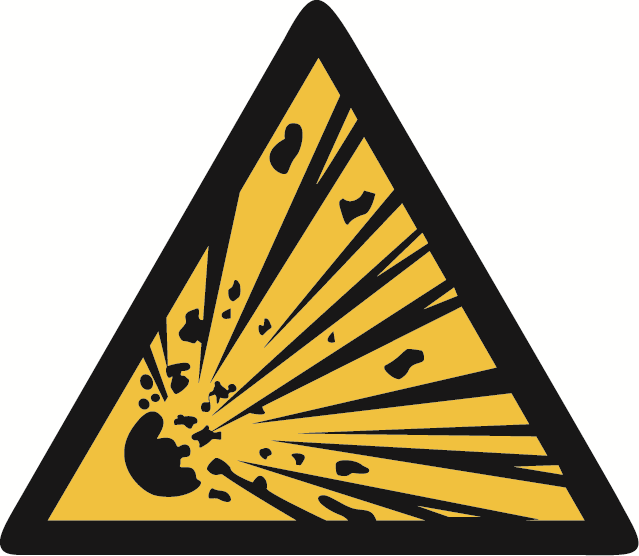 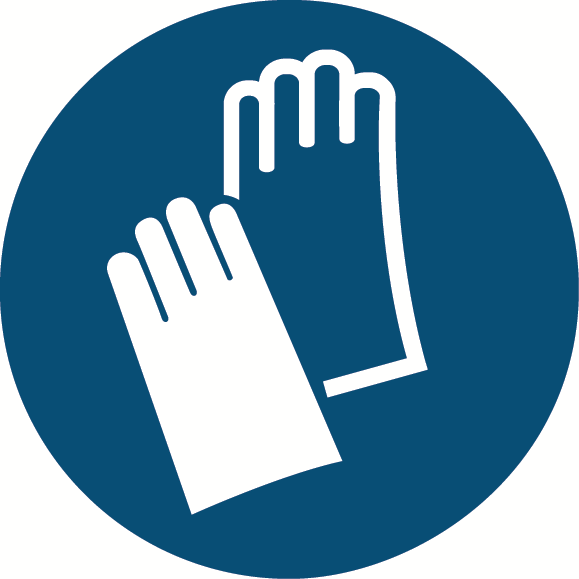 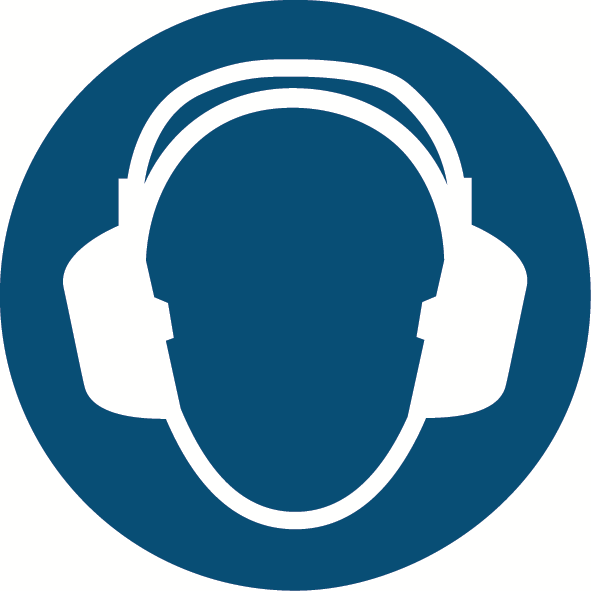 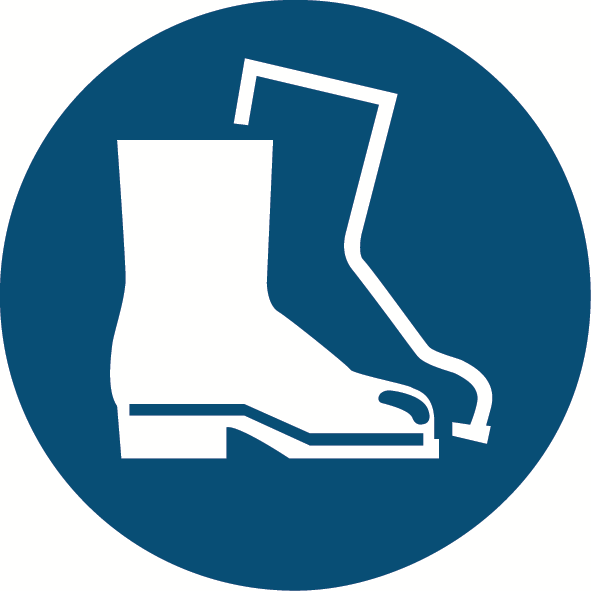 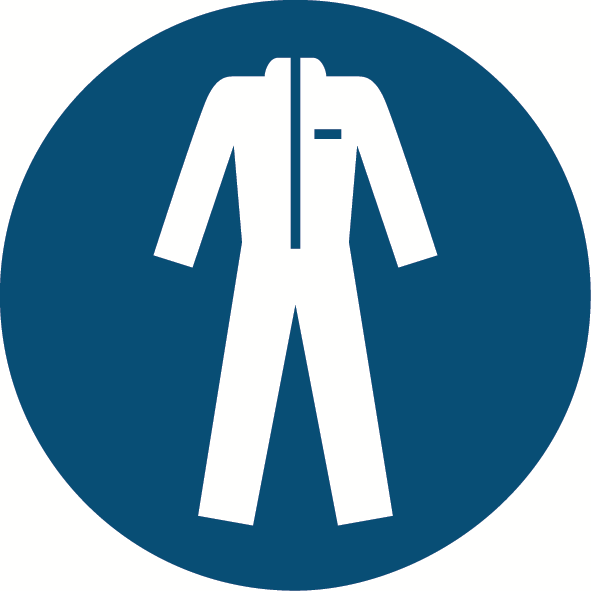 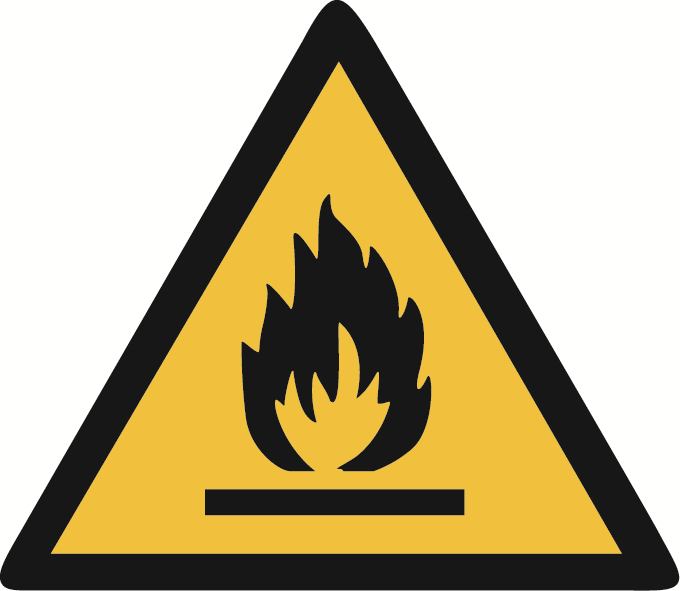 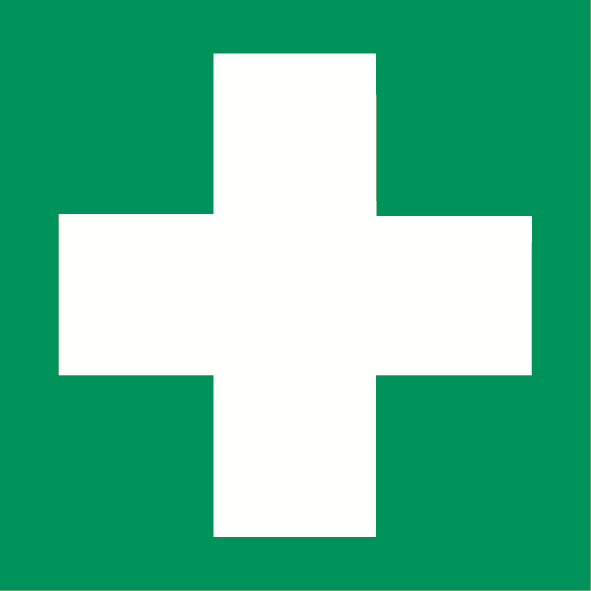 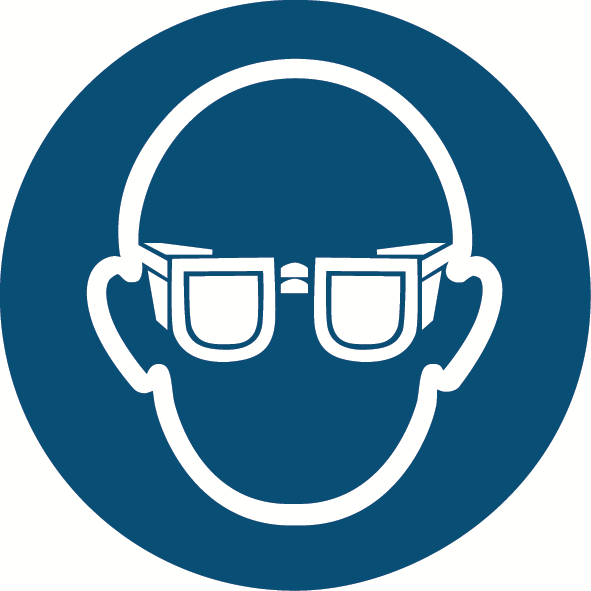 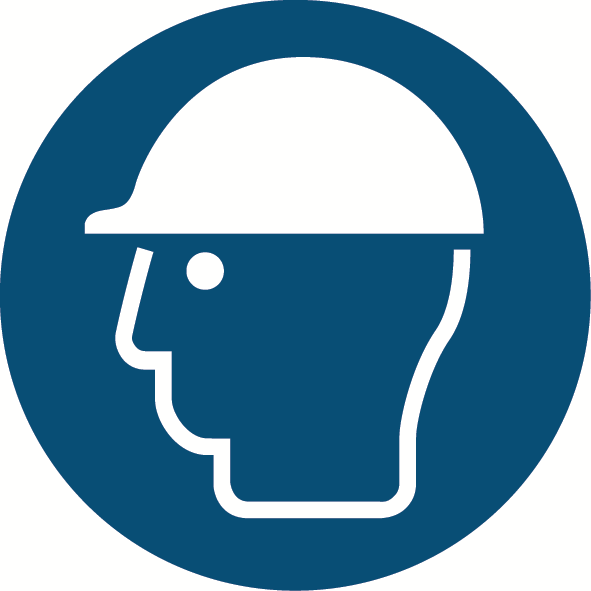 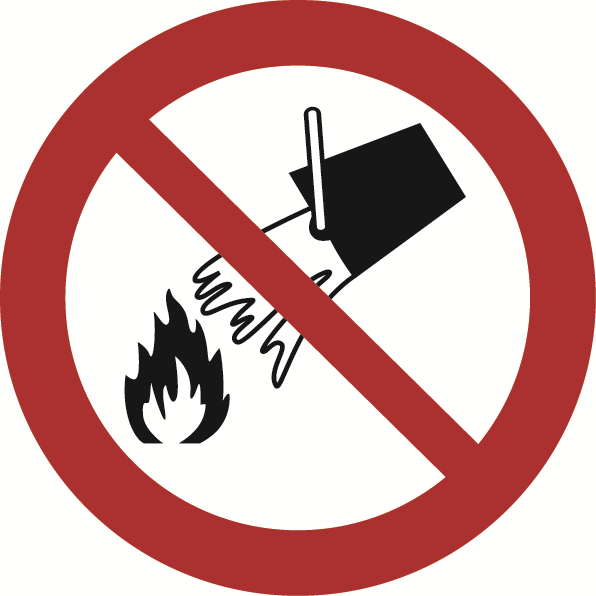 